Отчет  №3 объединения «Кубанское творчество» 1 и 2 группыТемы занятий:Интернет ресурсы: ddt-griv.ru (страничка педагога –Пелипенко З.А.),  stranamasterov.ru                          Изделия по темам: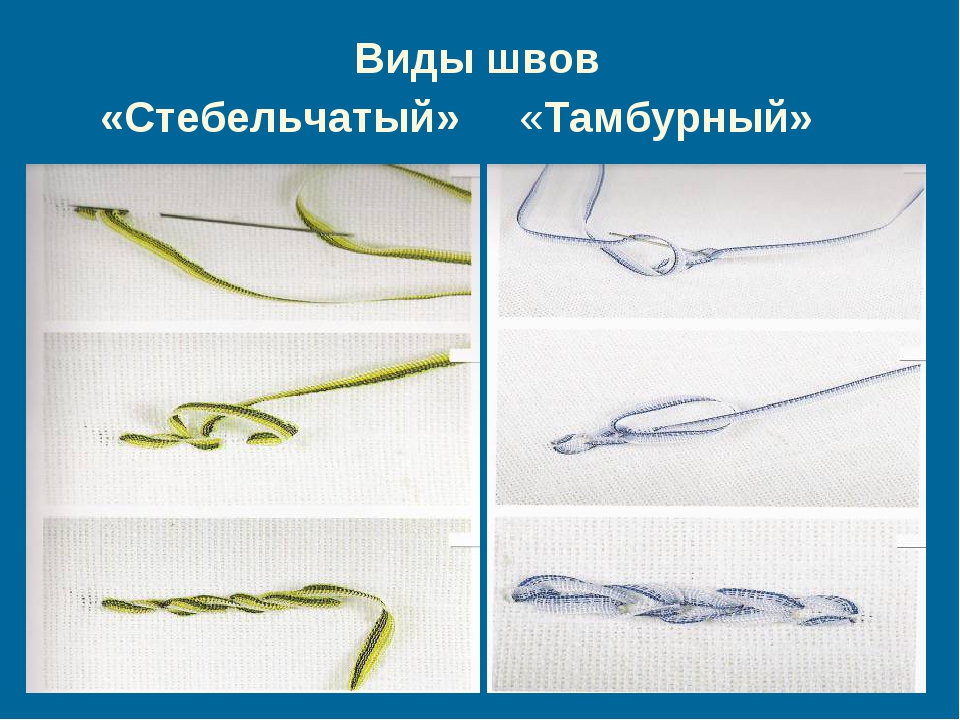 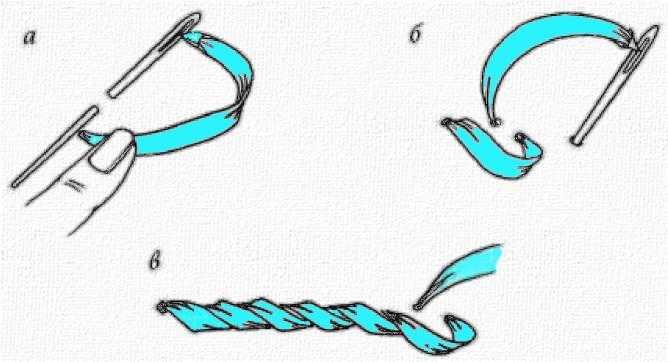 Вышивка листьев изогнутым швом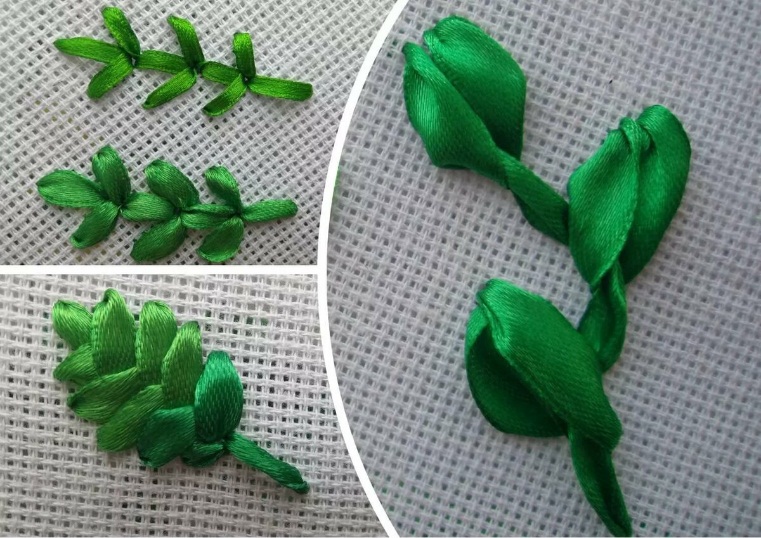 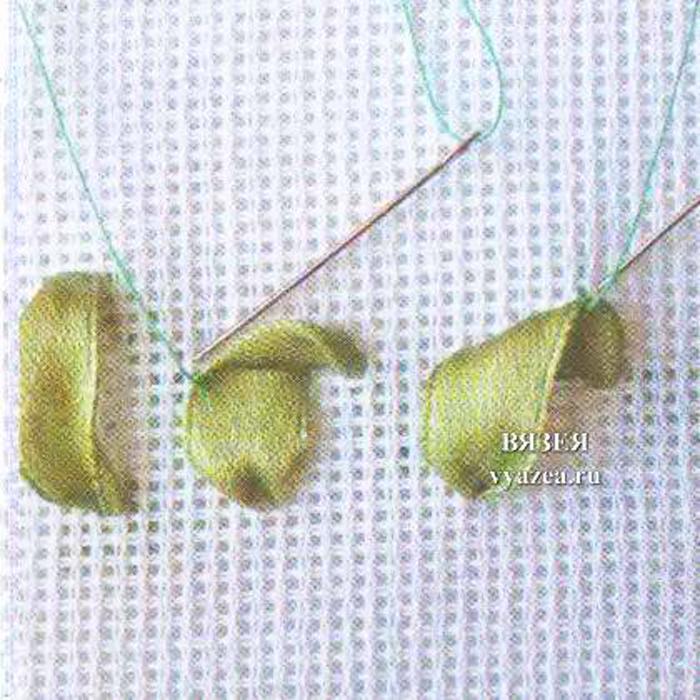 Работа в группе «Кубанское творчество»: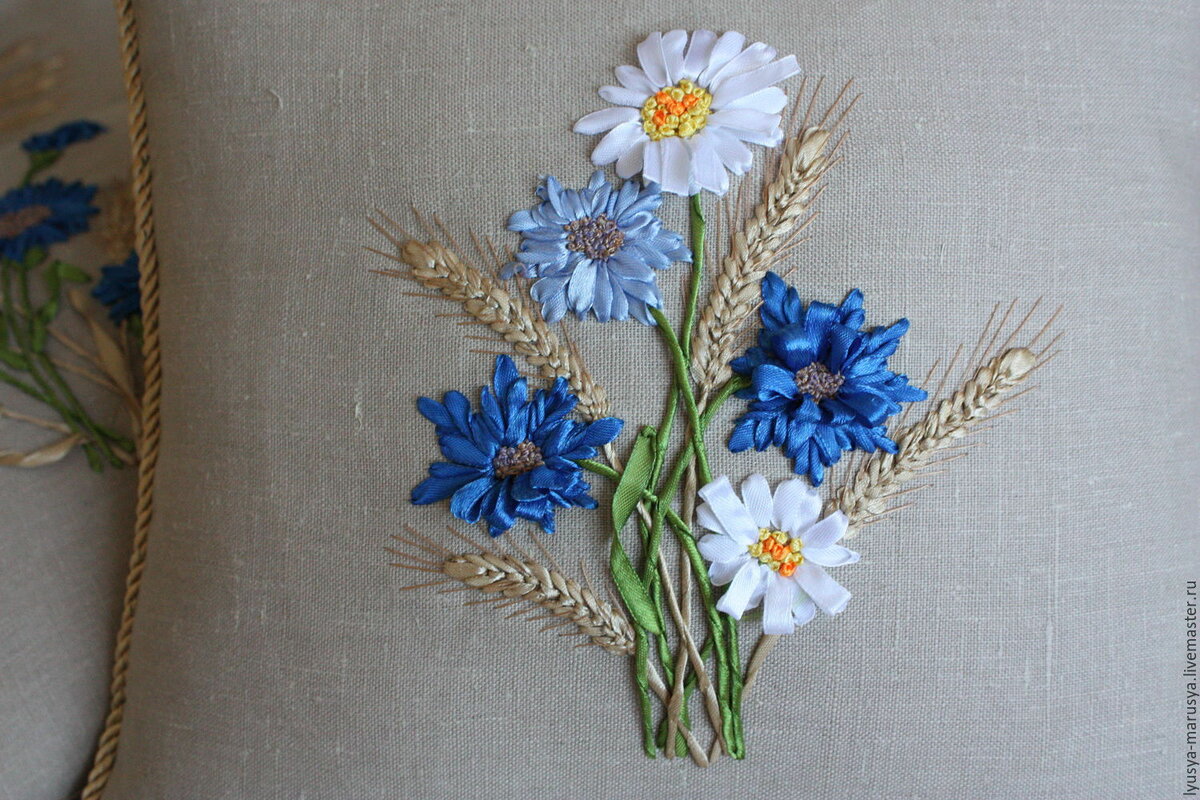 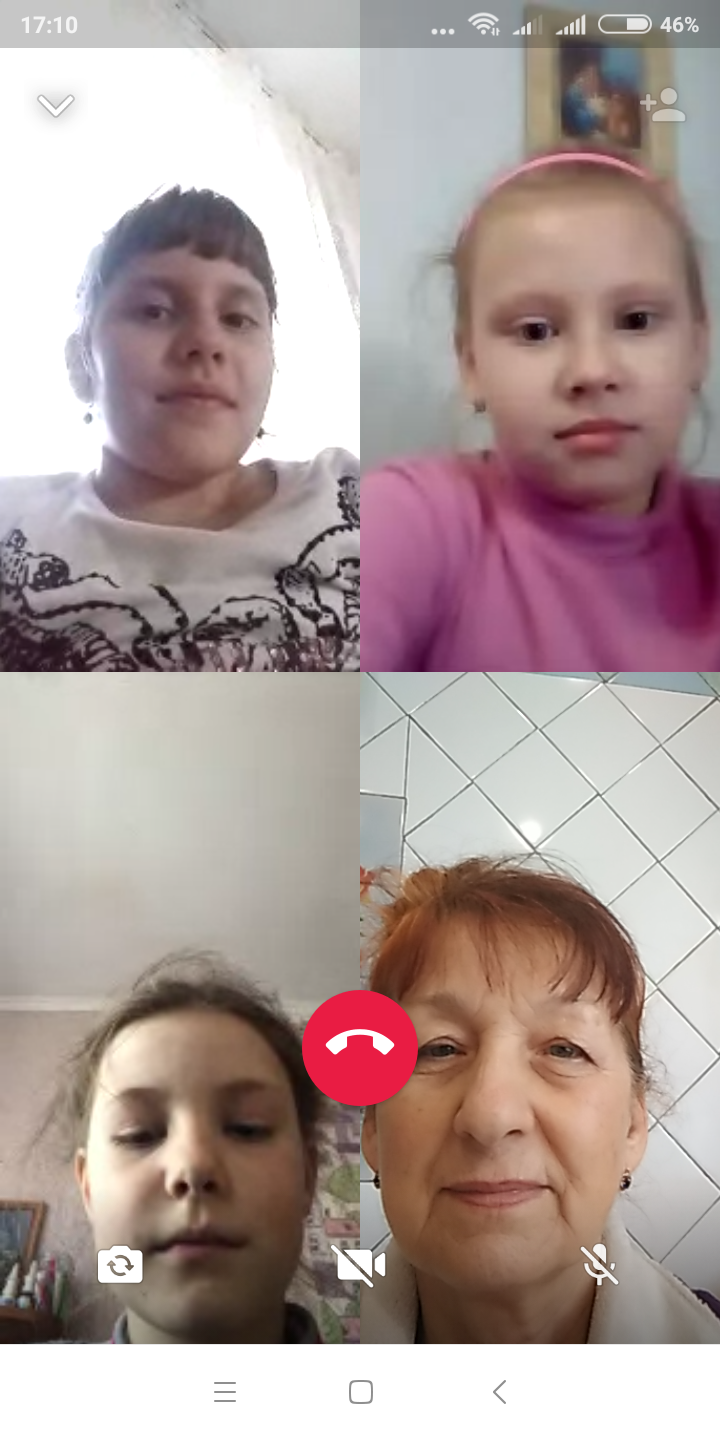 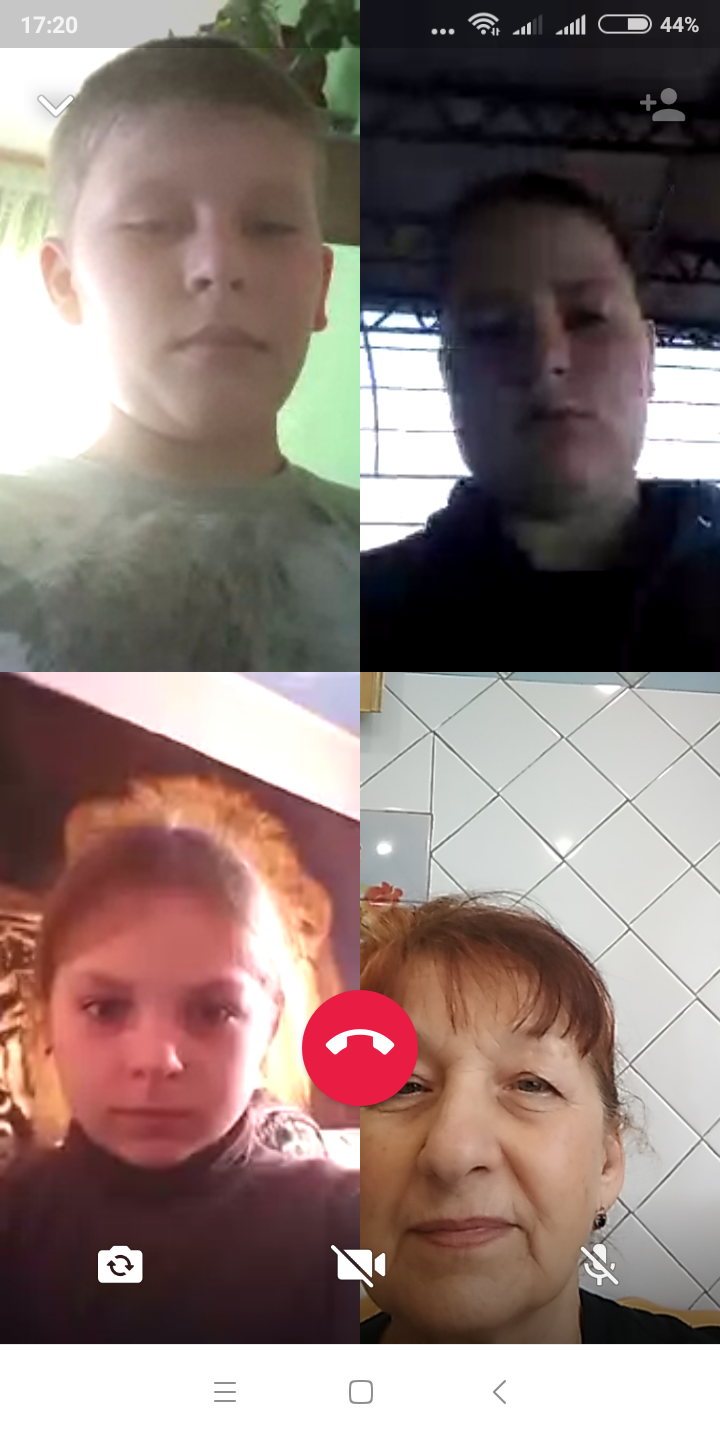 Воспитательная работа.В период дистанционного обучения, проводились беседы и встречи с родителями в группе WhatsApp по вопросам творческих успехов детей.Тема занятияДата 1 группаДата2 группаИспользуемая литератураМатериалы и оборудованиеВышивка лентами. Вышивка веток «стебельчатым» швом.20.05.2019.05.20И.В Резько. Издание для досуга. Шелковые ленты. Лучшие образцы вышивок.Ткань –лен, ножницы, канва,ленты, иголки, пяльцы.Выполнение листьев «изогнутым стежком».22.05.2023.05.20И.В Резько. Издание для досуга. Шелковые ленты. Лучшие образцы вышивок.Ткань –лен, ножницы, канва,ленты, иголки, пяльцы.